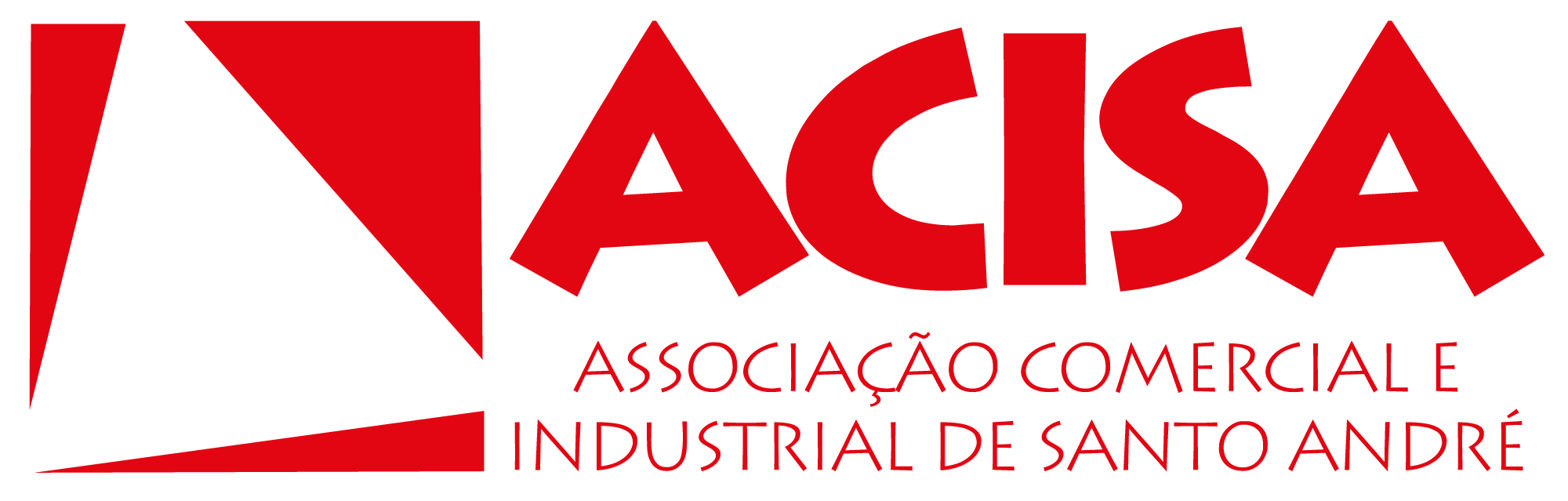 Remessa de documentos JUCESP
Data: __/__/_____Escritório e/ou Pessoa Responsável:________________________________ 
E-mail: _________________________________________________________
Telefone(fixo e WhatsApp obrigatório): _____________ /_______________

Entrega de Motoboy para retirada e devolução [  ]Sim [  ]Não (taxas a consultar)
Dados para devolução de processo:
Endereço:______________________________________________________
_______________________________________________________________
Forma de pagamento:
[   ] Faturado – Cód. associado: __________
[   ] Transf. / Depósito / Pix Bancário (CNPJ: 57.548.430/0001-60)
[   ] Reentrada de Processo
(A forma de pagamento da taxa é por depósito na conta da ACISA 
ASSOCIAÇÃO COM. E IND. DE SANTO ANDRÉ
Banco Sicoob (756) - Agência: 4409 – C/C: 53-1 - CNPJ: 57.548.430/0001-60
      PARA RETIRAR DOCUMENTOS: LIGUE (11) 2199-1635 E AGENDE A RETIRADA 
         (ATENDIMENTO: SEGUNDA A SEXTA DAS 09:00 ÀS 11:30 – 14:00 ÀS 16:00)

________________________________ _____________________________
Nome Legível (Responsável pelo processo)				Atendente Jucesp	Nome da empresaNome da empresa1 -7 -2 -8  -3 -9 - 4 -10 -5 -11 -6 -12 - 